АДМИНИСТРАЦИЯКРАСНОКАМСКОГО МУНИЦИПАЛЬНОГО РАЙОНАПЕРМСКОГО КРАЯПОСТАНОВЛЕНИЕ24.05.2016                                                                                                          № 300.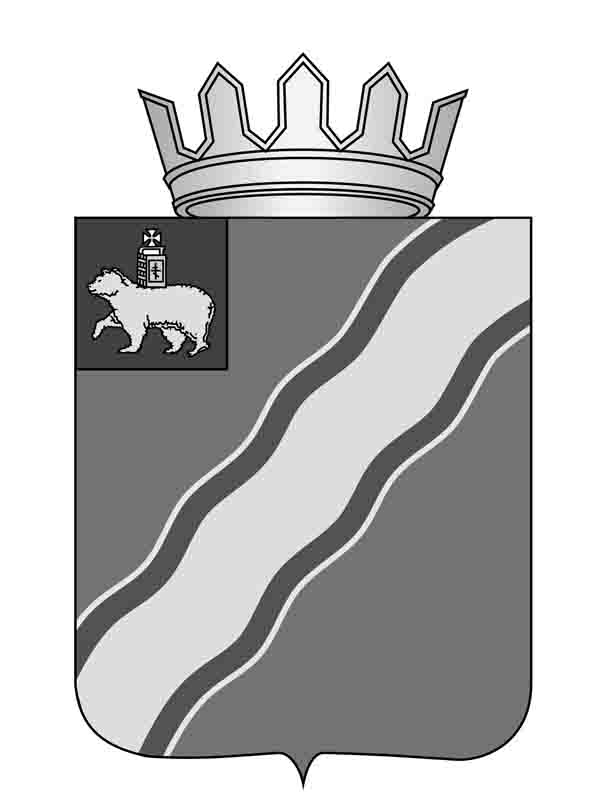 Об утверждении порядка предоставления сертификатов по обеспечению отдыха детей и их оздоровления на территории Краснокамского муниципального районаВо исполнение Федерального закона от 6 октября 2003 г. N 131-ФЗ "Об общих принципах организации местного самоуправления в Российской Федерации", Закона Пермского края от 2 апреля 2010 г. N 607-ПК "О передаче органам местного самоуправления отдельных государственных полномочий по организации и обеспечению отдыха детей и их оздоровления ", постановления Правительства Пермского края от 14 марта 2016 г. №115-п «О внесении изменений в постановление Правительства Пермского края от 01 апреля 2013 года №-173-п «Об обеспечении отдыха и оздоровления детей в Пермском крае», на основании решения районного координационного совета по организации отдыха детей и их оздоровления от 23.03.2015 г. №1 администрации Краснокамского муниципального районаПОСТАНОВЛЯЕТ:Организовать и обеспечить отдых детей Краснокамского муниципального района Пермского края и их оздоровление в загородных лагерях отдыха и оздоровления детей, санаторно-оздоровительных лагерях отдыха путем предоставления родителю сертификата на отдых и(или) оздоровление детей, дающего право на частичную оплату путевки у поставщиков услуг по организации  отдыха детей и их оздоровления на территории Пермского края, включенных в реестр поставщиков услуг по организации отдыха детей и их оздоровления.Установить расходные обязательства на отдых и оздоровление детей из краевого бюджета в пределах выделенных лимитов на соответствующий год в соответствии с законодательством о бюджете Пермского края.Назначить Управление системой образования администрации Краснокамского муниципального района Уполномоченным органом. Уполномоченному органуорганизовать работупо:4.1.  формированию и ведению реестра организаций отдыха детей и их оздоровления;4.2 предоставлению родителю (законному представителю) сертификата на оздоровление и (или) отдых детей, дающего право на частичную оплату путевки.Утвердить прилагаемые:5.1.  Порядок предоставления родителю (законному представителю) сертификата на оздоровление и (или) отдых детей в загородных лагерях отдыха и оздоровления детей (далее – Загородные лагеря), санаторно-оздоровительных детских лагерях (далее – Санаторные лагеря),дающего право на частичную оплату путевки;5.2. Бланк Сертификата на отдых и(или) оздоровление детей;5.3. Порядок формирования и ведения реестра организаций отдыха детей и их оздоровления.Рекомендовать руководителям организаций, оказывающих услугипооздоровлению и (или) отдыху детей, обеспечить:6.1. создание безопасных условий нахождения детей в организациях, оказывающих услуги по оздоровлению и отдыху детей;6.2.  соблюдение сотрудниками организаций, оказывающих услуги по оздоровлению и (или) отдыху детей санитарно-гигиенических норм, предусмотренных санитарно-эпидемиологическими правилами и нормативами СанПиНРоссийской Федерации; недопущение заезда детей без разрешающих документов Управления Роспотребнадзора по Пермскому краю.7. Настоящее Постановление подлежит опубликованию в специальном выпуске «Официальные материалы органов местного самоуправления Краснокамского муниципального района» газеты «Краснокамская звезда», а также размещению на официальном сайте Краснокамского муниципального района http//:www.krasnokamskiy.com/.8. Контроль за исполнением настоящего постановления возложить на начальника Управления системой образования администрации  Краснокамского муниципального района Денисенко П.А.Глава Краснокамскогомуниципального района -глава администрации Краснокамскогомуниципального района                                                          Ю.Ю. КрестьянниковКоролева Г.В.,47141Утвержденпостановлением администрации Краснокамского района от 24.05.2016  № 300Порядок предоставления родителю (законному представителю) сертификата на оздоровление и (или) отдых детей в загородных лагерях отдыха и оздоровления детей, санаторно-оздоровительных детских лагерях I.Общие положения1.1. Порядок предоставления родителю (законному представителю) сертификата на оздоровление и (или) отдых детей (далее - Порядок) определяет порядок и условия оказания поддержки одному из родителей (законных представителей) путем предоставления сертификата на оздоровление  и (или) отдых детей в загородных лагерях отдыха и оздоровления детей, санаторно – оздоровительных детских лагерях.	1.2. Поддержка родителям оказывается в зависимости от социального статуса семьи, осуществляется в форме предоставления сертификата на оздоровление и (или) отдых детейв загородных лагерях отдыха и оздоровления детей, санаторно-оздоровительных детских лагерях(далее - Сертификат) со стоимостью, определенной в соответствии с разделом 2 настоящего Порядка. 1.3. Сертификат может быть реализован только в организациях (учреждениях), оказывающих услуги пооздоровлению и отдыху детейв загородных лагерях отдыха и оздоровления детей, санаторно-оздоровительных детских лагерях, расположенных на территории Пермского края, включенных в Реестрпоставщиковуслугпо организации отдыха детей и их оздоровления (далее - Реестр).1.4. Сертификат является единовременной формой поддержки, осуществляемой не чаще одного раза в год по одной из форм отдыха и оздоровления:1.4.1. загородный лагерь отдыха и оздоровления детей (далее – Загородный лагерь);1.4.2. санаторно-оздоровительный детский лагерь (далее – Санаторный лагерь).1.5. Для целей настоящего Порядка используются следующие понятия:сертификат на оздоровление и (или)отдых детей - это именной документ, подтверждающий право родителя (законного представителя) на поддержку за счет бюджетных средств в виде частичной оплаты услуг (путевки) организации оздоровления и (или) отдыха детей, с которой родитель заключил договор на оказание услуги по оздоровлению и (или) отдыху (приобретение путевки);персонифицированная база данных детей - это совокупность данных, содержащих сведения о социальном статусе семьи, систематизированных по категориям детей, предназначенная для использования уполномоченным органом для эффективной организации работы по выдаче Сертификатов и анализу их использования;поставщики услуг по организации отдыха детей и их оздоровления – организации отдыха детей и их оздоровления, основная деятельность которых направлена на реализацию услуг по организации отдыха детей и их оздоровления;ребенок (дети) - лицо (лица), достигшее(ие) возраста 7 лет, и до достижения возраста 16 лет (включительно);ребенок – инвалид - это лицо со стойким расстройством функций организма, обусловленным заболеванием, травмой или врожденными недостатками умственного или физического развития, обусловливающие ограничение ее нормальной жизнедеятельности и необходимость дополнительной социальной помощи и защиты,  достигшее(ие) возраста 7 лет, и до достижения возраста 16 лет (включительно);малоимущая семья – семья, в которой среднедушевой доход ниже величины прожиточного минимума, установленного в Пермском крае, состоящая в территориальном управлении Министерства социального развития Пермского края в  Краснокамском районе;малоимущая многодетная семья – семья, имеющая на содержании и воспитании троих и более детей в возрасте до 18 лет, в которой среднедушевой доход ниже величины прожиточного минимума, установленного в Пермском крае, состоящая в территориальном управлении Министерства социального развития Пермского края в  Краснокамском районе. 1.6.   Родитель (законный представитель), получивший Сертификат, утрачивает право на получение компенсации части расходов на оплату стоимости путевки в загородные лагеря отдыха и оздоровления детей, санаторно-оздоровительные детские лагеря, предоставление путевки на оздоровление детей в загородных лагерях отдыха и оздоровления детей, санаторно-оздоровительных детских лагерях, компенсации части расходов на оплату стоимости путевки в загородных лагерях отдыха и оздоровления детей, санаторно-оздоровительных детских лагерях, расположенных на территории РФ в текущем году, в случае если Сертификат не аннулирован.1.7.  Категории детей, проживающие на территории Краснокамского муниципального района, имеющие право на оздоровление и (или) отдых по Сертификату: 1.7.1. дети, проживающие в малоимущих многодетных семьях;1.7.2.  дети, проживающие в малоимущих семьях и состоящие на учете в комиссиях по делам несовершеннолетних и защите их прав, как находящиеся в социально опасном положении;1.7.3.   дети-инвалиды, проживающие в малоимущих семьях;1.7.4.   дети, проживающие в малоимущих семьях;1.7.5.   дети-инвалиды;1.7.6.   дети, проживающие в семьях, состоящие на учете в комиссиях по делам несовершеннолетних и защите их прав, как находящиеся в социально опасном положении;1.7.7.  дети, проживающие в семьях со среднемесячным доходом не выше двухкратной величины (включительно) прожиточного минимума;1.7.8.  дети, проживающие в семьях со среднемесячным доходом, превышающим двухкратную величину, но не выше трехкратной величины (включительно) прожиточного минимума; 1.8.  В случае если ребенок относится к нескольким вышеуказанным категориям детей, проживающим на территории района, родитель (законный представитель) вправе получить Сертификат по любой из выбранной им категории.II. Стоимость Сертификата Размер частичной оплаты путевки у поставщиков услуг по организации отдыха детей и их оздоровления на территории Пермского края, включенных в реестр поставщиков услуг по организации отдыха детей и их оздоровления, по сертификату на оздоровление и (или) отдых детей определяется следующим образом:2.1. Стоимость Сертификата для детей, проживающих в малоимущих многодетных семьях;  детей, проживающих в малоимущих семьях и состоящих на учете в комиссиях по делам несовершеннолетних и защите их прав как находящихся в социально опасном положении; для детей-инвалидов, проживающих в малоимущих семьях, размер государственной поддержки составляет размер расчетной стоимости путевки, утверждаемой ежегодно постановлением Правительства Пермского края:2.1.1.в 2016 году в загородный лагерь составляет не более 17 152,59 рублей;2.1.2.в 2016 году в санаторно-оздоровительный лагерь составляет не более 23 557,68 рублей.2.2. Стоимость Сертификата для детей (кроме указанных в абзаце 2.1 настоящей статьи), проживающих в малоимущих семьях; детей, состоящих на учете в комиссиях по делам несовершеннолетних и защите их прав как находящихся в социально опасном положении; детей-инвалидов размер государственной поддержки составляет 80 %, размер родительского взноса –20 %; от расчетной стоимости путевки, утверждаемой ежегодно постановлением Правительства Пермского края: 2.2.1.в 2016 году в загородный лагерь составляет не более13 722,07 рублей;2.1.2.в 2016 году в санаторный лагерь составляет не более18 846,14 рублей.2.3. Стоимость Сертификата для детей, проживающих в семьях со среднедушевым доходом не выше двукратной величины (включительно) прожиточного минимума в среднем по краю на душу населения, размер государственной поддержки составляет 70 %, размер родительского взноса – 30 %;  утверждаемой ежегодно постановлением Правительства Пермского края:2.3.1.в 2016 году в загородный лагерь составляет не более 12 006,81 рублей; 2.3.2.в 2016 году в санаторный лагерь составляет не более 16 490,38 рублей.2.4. Стоимость Сертификата для детей, проживающих в семьях со среднедушевым доходом, превышающим двукратную величину, но не выше трехкратной величины (включительно) прожиточного минимума в среднем по краю на душу населения размер государственной поддержки составляет 30 %, размер родительского взноса – 70 %;2.4.1. в 2016 году в загородный лагерь составляет не более 5 145,78 рублей.2.4.2.в 2016 году в санаторный лагерь составляет не более 7 067,30 рублей.2.5. Стоимость Сертификата для детей, проживающих в семьях со среднедушевым доходом, превышающим трехкратную величину (включительно) прожиточного минимума в среднем по краю на душу населения размер родительского взноса – 100 %.2.6. В случае, если фактическая стоимость путевки ниже расчетной стоимости путевки, стоимость Сертификата исчисляется от фактической стоимости путевки в лагере.2.7. В случае, если фактическая стоимость путевки выше расчетной стоимости путевки, стоимость Сертификата исчисляется от стоимости, утвержденной постановлением Правительства Пермского края.2.8. В случае пребывания ребенка в загородном лагере менее 21 дня и санаторном лагере менее 24 дней по объективным причинам, а также в случае использования Сертификата в период осенних, зимних и весенних каникул, стоимость Сертификата определяется из фактической стоимости койко-дня, но не более утвержденной постановлением Правительства Пермского края.III. Порядок выдачи Сертификата3.1. Для получения Сертификата родитель  представляет до 30 июня текущего года в Управление системой образования администрации Краснокамского муниципального района (Уполномоченный орган) следующие документы:3.1.1. заявление от родителя (законного представителя) по форме, согласно приложению к настоящему Порядку;3.1.2. копию свидетельства о рождении ребенка и копию паспорта (при достижении 14-летнего возраста);3.1.3. копию документа, удостоверяющего личность родителя (законного представителя);3.1.4. документы, подтверждающие статус семьи: справка МСЭК, справка о малоимущности семьи, постановление КДН и ЗП о подтверждении статуса СОП, документы для расчета среднедушевого дохода семьи;3.1.5.  В случае отсутствия информации о ребенке в персонифицированной базе данных детей района уполномоченный орган вправе запросить дополнительно подтверждающие документы  о регистрации ребенка на территории Краснокамского муниципального района.3.2. Уполномоченный орган при наличии всех документов выдает Сертификат.3.3. Уполномоченный орган отказывает родителю (законному представителю) в выдаче Сертификата в следующих случаях:3.3.1. родителем (законным представителем) подано заявление о получении компенсации части расходов на оплату стоимости путевки в загородный лагерь, санаторный лагерь;3.3.2. представление неполного пакета документов, недостоверных документов;3.3.3. повторное обращение родителя в текущем календарном году за получением Сертификата;3.3.4. несоответствие условиям предоставления Сертификата;3.3.5. предоставление документов в иные сроки, чем указано в настоящем Порядке;3.3.6. включение ребенка в списки детей работников хозяйствующих субъектов, претендующих на получение субсидии за счет средств субвенции (Один ребенок может не более одного раза в год воспользоваться одной из форм оздоровления и отдыха за счет средств субвенции из бюджета Пермского края).3.4. Выдача Сертификатов осуществляется после принятия Правительством Пермского края нормативного правового акта, устанавливающего расчетную стоимость путевки в загородный лагерь, санаторный лагерь.IV. Порядок реализации Сертификата4.1. Родитель (законный представитель) после получения Сертификата заключает с поставщиком услуг по организации отдыха детей и их оздоровления, договор на оказание услуг по отдыху иоздоровлению детей (приобретение путевки), оплачивает недостающую от стоимости путевки (либо оставшуюся часть путевки за вычетом стоимости Сертификата, в случае, если стоимость путевки в лагерь превышает среднюю стоимость путевки, утвержденную нормативным актом Правительства Пермского края) и передает Сертификат в счет частичной оплаты в размере, определенном в соответствии с разделом 2 настоящего Порядка.4.2. В случае выезда ребенка из организации (учреждения), оказывающей услуги по организации отдыху детей и оздоровления, в течение трех первых дней со дня заезда, Сертификат возвращается родителю (законному представителю), которым он в дальнейшем может воспользоваться в установленном порядке. Оплата за первые дни пребывания удерживается из внесенной родительской платы.4.3. В случае выезда ребенка из организации (учреждения), оказывающей услуги по оздоровлению и отдыху детей, по истечении трех дней с момента заезда Сертификат родителю не возвращается, остается  у поставщика услуг по организации отдыха детей и оздоровления оплачивается родителем (законным представителем) и уполномоченным органом пропорционально количеству фактически использованных дней.V. Порядок оплаты Сертификата и его финансовое обеспечение5.1. Поставщики услуги по отдыху иоздоровлению детей, в течение 1 месяца со дня окончания смены лагеря в котором пребывали дети по Сертификатам, представляют в уполномоченный орган для получения оплаты следующие документы:5.1.1. реестр использованных Сертификатов для оплаты в соответствии с приложением 3 к настоящему Порядку;5.1.2. нижнюю часть Сертификата с отметкой Поставщика услуги по отдыху и оздоровлению детей об использовании Сертификата;5.1.3. отрывной (ые) талон (ы) путевки (ок).5.2. Уполномоченный орган в течение 3 дней осуществляет проверку документов, после проверки представленных документов вправе вернуть документы на доработку либо отказать в оплате в случаях:5.2.1. представления недостоверных документов;5.2.2. истечения срока представления документов для оплаты;5.2.3. представление неполного пакета документов;5.2.4. отсутствия организации, представившей документы для оплаты, в Реестре организаций, оказывающих услуги по отдыху и оздоровлению детей.5.3. Оплата производится в течение 5 банковских дней при наличии средств на счете уполномоченного органа.5.4. Финансовое обеспечение Сертификата осуществляется за счет средств субвенций, переданных из бюджета Пермского края на осуществление государственных полномочий по организации и обеспечению отдыха и оздоровления детей, в пределах бюджетных ассигнований и лимитов бюджетных обязательств за исключением:5.4.1. средств, направленных на организацию питания в лагерях с дневным пребыванием при образовательных организациях, осуществляющих организацию отдыха и оздоровления, обучающихся в каникулярное время;5.4.2. средств, зарезервированных в установленном порядке на предоставление компенсаций части расходов на оплату стоимости путевки в загородные и санаторные лагеря, расположенные на территории РФ, в размерестоимости, утвержденной правовым актом Правительства Пермского края на текущий год;5.4.3. средств, направленных на предоставлении субсидии хозяйствующим субъектам (за исключением субсидий государственным (муниципальным) учреждениям) независимо от формы собственности на приобретение путевок в загородные и санаторные лагеря для детей работников данных хозяйствующих субъектов;5.4.4. средств, направленных на приобретение путевок в загородные и санаторные лагеря в соответствии с федеральным законом «О контрактной системе в сфере закупок товаров, работ, услуг для обеспечения государственных и муниципальных нужд»;5.4.5. средств, направленных на администрирование государственных полномочий по организации оздоровления и отдыха детей.VI. Заключительные положения6.1. В случае если родитель (законный представитель) приобретает по выданному Сертификату путевку у Поставщика услуги по отдыху и оздоровлению детей не включенного в Реестр, он оплачивает ее стоимость в полном объеме.6.2. В случае, если родитель (законный представитель) не воспользовался Сертификатом в течение срока его действия, Сертификат утрачивает силу.6.3. В случае, если родитель (законный представитель) не направляет ребенка в организацию (учреждение), Поставщиков услуги по отдыху и оздоровлению детей, включенных в Реестр, он должен за 5 дней до начала заезда в лагерь обратиться в уполномоченный орган с заявлением о его аннулировании по форме согласно приложению 2 к настоящему Порядку.Приложение 1к Порядку предоставления сертификата на отдых и оздоровление детей в загородных лагерях отдыха и оздоровления детей, санаторно-оздоровительных детских лагерях родителям (законным представителям) и их оплатыВ Управление системой образования Администрации Краснокамского муниципального района(ФИО заявителя)(адрес регистрации по месту жительства)контактный телефон документ, удостоверяющий личность:выданЗАЯВЛЕНИЕо предоставлении сертификата на отдых и оздоровление детей	Прошу  предоставить  сертификат  на  отдых и оздоровление  ребенка__________________________________________________________________,                  (родственные отношения, Ф.И.О. ребенка)"___" _____________ ____ года рождения, проживающего по адресу: ________________________________________________________________, свидетельство о рождении N _____________________, выданное ____________________________________________________________________	С  порядком  предоставления и использования сертификата на отдых и оздоровление ребенка ознакомлен(а).Среднемесячный доход семьи за последние 12 месяцев составил ______________ рублей, подтверждающие доход семьи документы для расчета среднемесячного дохода семьи прилагаются.Мне известно, что размер сертификата составляет _____________ рублей.Несу полную ответственность за подлинность и достоверность сведений, изложенных в настоящем заявлении и прилагаемых документах.Подтверждаю согласие на обработку представленных в настоящем заявлении и прилагаемых к нему документах персональных данных и разрешаю сбор, систематизацию, накопление, хранение, использование, обновление, изменение, передачу, блокирование, уничтожение указанных сведений 
с помощью средств автоматизации или без использования таковых 
в целях предоставления ребенку, указанному в настоящем заявлении, услуг 
по оздоровлению и отдыху. Согласие на обработку персональных данных, содержащихся в настоящем заявлении, действует до даты подачи заявления 
об отзыве настоящего согласия."___" _____________ 201_ г.                                       _____________________                                                                                            (подпись заявителя)Приложение 2к Порядку предоставления сертификата на отдых и оздоровление детей в загородных лагерях отдыха и оздоровления детей, санаторно-оздоровительных детских лагерях родителям и их оплаты                                      В Управление системой образования администрации  Краснокамского муниципального района Пермского края                                    ________________________________________________                                              (Ф.И.О. заявителя)                                    ________________________________________________                                    (адрес регистрации по месту жительства)                                    ________________________________________________                                              (контактный телефон)                                    ________________________________________________                                      (документ, удостоверяющий личность)                                    серия ______________ N __________________________                                    выдан __________________________________________                                  ЗАЯВЛЕНИЕ            об аннулировании сертификата на отдых и(или) оздоровление детей    Прошу аннулировать сертификат N _____________________________, выданный_______________________________________________________ на отдых и оздоровление ребенка _______________________________________,                                                    (родственные отношения, Ф.И.О. ребенка)"_____" _________________ ___________ года рождения, зарегистрированного по адресу: ________________________________________________________________________________________________________свидетельство о рождении N _________________, выданное ________________________________________________________________________________	Подтверждаю согласие на обработку  представленных персональных данных и разрешаю   сбор,  систематизацию,   накопление,   хранение,  использование, обновление,   изменение,  передачу,  блокирование,   уничтожение  указанных сведений  с  помощью  средств  автоматизации  или без использования таковых в целях  организации отдыха и оздоровления ребенка.	Согласие  на  обработку  персональных  данных, содержащихся в настоящем заявлении,  действует  до   даты  подачи  заявления  об  отзыве  настоящего согласия.    Приложение: сертификат N __________ от __________________________"___" ___________ 201__ г.                              ___________________                                                                          (подпись заявителя)Приложение 3 к Порядку предоставления сертификата на отдых и оздоровление детей в загородных лагерях отдыха и оздоровления детей, санаторно-оздоровительных детских лагерях родителям и их оплатыРеестр использованных Сертификатов для оплатыДатаРуководитель организации (учреждения)           ______________________________/__________________________Главный бухгалтер                                                 ______________________________/__________________________    М.п.                                                          Утвержденпостановлениемадминистрации Краснокамского районаот               N  Бланк сертификата на отдых и(или) оздоровление детей             АДМИНИСТРАЦИЯ КРАСНОКАМСКОГО МУНИЦИПАЛЬНОГО РАЙОНА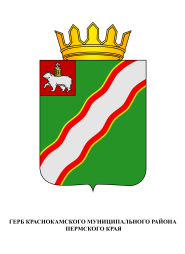 НА ОЗДОРОВЛЕНИЕ И (ИЛИ) ОТДЫХ ДЕТЕЙНАСТОЯЩИМ СЕРТИФИКАТОМ УДОСТОВЕРЯЕТСЯ, ЧТО_________________________________/______________________(подпись лица, выдавшего сертификат)(расшифровка подписи)*Данный сертификат дает право на единовременную поддержку ребенка на оздоровление и отдых 	м.п.Отметка организации отдыха и их оздоровления об использовании сертификатаНАСТОЯЩИМ УДОСТОВЕРЯЕТСЯ, ЧТО«_____»___________________г._________________________________/______________________(подпись лица, выдавшего сертификат)(расшифровка подписи)Утвержденопостановлениемадминистрации Краснокамского района от 24.05.2016 N 300Положение о формировании и ведении реестра организаций, оказывающих услуги по отдыху и оздоровлению детейI. Общие положения1.1. Положение о формировании и ведении Реестра организаций, оказывающих услуги по отдыху иоздоровлению детей (далее - Реестр), определяет цели формирования Реестра, условия и порядок включения в Реестр.1.2. Реестр формируется ежегодно в целях отбора организаций (учреждений), оказывающих услуги по отдыху и(или) оздоровлению детей (далее - Организации), отвечающих условиям, определенным настоящим Положением. В Организациях, включенных в Реестр, предусмотрена возможность родителя реализовать право на частичную оплату услуг по отдыху и оздоровлению детей (путевки) путем передачи сертификата на отдых и(или) оздоровление детей (далее - Сертификат).II. Условия для включения в Реестр2.1. В Реестр включаются Организации при условии:2.1.1. представления документов, указанных в пункте 3.1 настоящего Положения;2.1.2. размещения Организации на территории Пермского края;2.1.3. организации не находятся в стадии реорганизации, ликвидации или банкротства в соответствии с законодательством Российской Федерации.III. Порядок включения в Реестр3.1. Для включения в Реестр Организации представляют в Управление образованием администрации Краснокамского муниципального района Пермского края (далее - Уполномоченный орган) следующие документы:3.1.1. Для загородных лагерей отдыха и оздоровления детей (далее – Загородных лагерей):3.1.1.1. заявку на включение в Реестр по форме согласно приложению 1 к настоящему Положению;3.1.1.2. копию уведомления (информационного письма), направленного в Управление Роспотребнадзора по Пермскому краю, о начале деятельности оздоровительного учреждения (организации);3.1.1.3. график проведения смен в текущем календарном году;3.1.1.4. документы, подтверждающие наличие во владении и (или)Пользовании имущества, на базе которого организован загородный лагерь;3.1.1.5. копию декларации о соблюдении на объекте Правил пожарной безопасности.3.1.2. Для санаторно-оздоровительных детских лагерей (далее – Санаторных лагерей):3.1.2.1. заявку на включение в Реестр по форме согласно приложению 1 к настоящему Положению;3.1.2.2. копию лицензии на осуществление медицинской деятельности по специализациям "Физиотерапия", "Педиатрия";3.1.2.3. график проведения смен в текущем календарном году;3.1.2.4. документы, подтверждающие наличие во владении и(или)пользованииимущества, на базе которого организован санаторный лагерь;3.1.2.5. копию декларации о соблюдении на объекте Правил пожарной безопасности.3.2. В случае внесения изменений в сведения или документы, предусмотренные пунктами 3.1.1.2.- 3.1.1.6 и 3.1.2.2.- 3.1.2.6. настоящего Положения, заявитель обязан в течение 3 дней направить в Уполномоченный орган новые документы и сведения.3.3. Заявка и необходимые документы должны быть:3.3.1. подписаны руководителем или представителем Организации (с приложением документов, подтверждающих его полномочия, в соответствии с действующим законодательством);3.3.2. сброшюрованы (или прошиты), пронумерованы;3.3.3. выполнены с использованием копировальной техники, аккуратно, без подчисток, исправлений, помарок, неустановленных сокращений, допускающих двоякое толкование.3.4. Документы для включения в Реестр принимаются уполномоченным органом с 01марта по 30 апреля текущего года.3.5. Уполномоченный орган в течение четырех рабочих дней со дня поступления документов, указанных в пункте 3.1 настоящего Положения, рассматривает, проверяет их и принимает решение о включении в Реестр.3.6. Загородные лагеря, санаторные лагеря, включенные в Реестр, представляют в Уполномоченный орган копию экспертного заключения, выдаваемого федеральными государственными учреждениями здравоохранения - центрами гигиены и эпидемиологии, другими аккредитованными в установленном порядке организациями, экспертами, подтверждающего проведение санитарно-эпидемиологической экспертизы, обследования, исследования о соответствии (несоответствии) государственным санитарно-эпидемиологическим правилам и нормативам, техническим регламентам, в течение трех рабочих дней с даты их получения.IV. Перечень оснований для отказа1. Основаниями для отказа включения заявителя в реестр являются: 1.1. Несоответствие перечня документов предоставленного заявителем, перечню документов, указанных в пункте 3.1 настоящего Положения, Уполномоченный орган в течение двух рабочих дней направляет заявителю мотивированный отказ;1.2. Предоставление неполных, недостоверных данных, либо  предоставление документов с нарушением условий, предусмотренных пунктом 3.4 настоящего Положения.1.3. Отказ о включении в Реестр Поставщиков услуг  может быть обжалован в судебном порядке в соответствии с законодательством Российской ФедерацииV. Заключительные положения4.1. Ведение Реестра осуществляется по формам согласно приложениям 2, 3 к настоящему Положению.4.2. Реестр является открытым и общедоступным.Приложение 1к Положениюо формировании и ведении Реестраорганизаций, оказывающих услугипо отдыху и оздоровлению детейЗАЯВКАна включение в Реестр организаций, оказывающих услугипо отдыху и оздоровлению детейНастоящим заявляю, что планирую принимать сертификаты на отдых и(или) оздоровление детей от родителей в счет частичной оплаты услуг по отдыху и оздоровлению детей (путевки).Подтверждаю согласие на осуществление уполномоченным органом, предоставляющим субсидии, и органами государственного (муниципального) финансового контроля проверок соблюдения условий, целей и порядка предоставления субсидий.Настоящим подтверждаю и гарантирую, что вся информация, содержащаяся, прилагаемая к настоящему заявлению, является подлинной и соответствует действительности.__________________________________________________________________   (наименование юридического лица или индивидуального предпринимателя)в  стадии  реорганизации,  ликвидации  или  банкротства  в  соответствии  сзаконодательством Российской Федерации не находится.М.П.         _____________________                   ______________________                                                    (подпись заявителя)                      (Ф.И.О. заявителя)_____________________      (дата)Приложение 2к Положениюо формировании и ведении Реестраорганизаций, оказывающих услугипо отдыху и оздоровлению детейРЕЕСТРзагородных лагерей отдыха и оздоровления детейПриложение 3к Положениюо формировании и ведении Реестраорганизаций, оказывающих услугипо отдыху и оздоровлению детейРЕЕСТРсанаторно-оздоровительных детских лагерейсерия№паспорт: серия, № выдан№ п/пФИО ребенкаДата рожденияСерия и № сертификатаСтоимость сертификатаДата выдачи сертификатаСрок действия сертификатаСтоимость путевкиСумма, предъявленная к оплатеФамилияФамилияИмяИмяОтчествоОтчествоДата рожденияДата рожденияИмеет право на поддержку в виде частичной оплаты услуг по оздоровлению и (или) отдыху (путевки):Имеет право на поддержку в виде частичной оплаты услуг по оздоровлению и (или) отдыху (путевки):Имеет право на поддержку в виде частичной оплаты услуг по оздоровлению и (или) отдыху (путевки):Имеет право на поддержку в виде частичной оплаты услуг по оздоровлению и (или) отдыху (путевки):Имеет право на поддержку в виде частичной оплаты услуг по оздоровлению и (или) отдыху (путевки):1В загородном лагере отдыха и оздоровления детей при пребывании не менее 21 дня (дети от 7 до 16 лет (включительно) В загородном лагере отдыха и оздоровления детей при пребывании не менее 21 дня (дети от 7 до 16 лет (включительно) В загородном лагере отдыха и оздоровления детей при пребывании не менее 21 дня (дети от 7 до 16 лет (включительно) В сумме2В санаторно-оздоровительном детском лагере при пребывании не менее 24 дней (дети от 7 до 16 лет (включительно)В санаторно-оздоровительном детском лагере при пребывании не менее 24 дней (дети от 7 до 16 лет (включительно)В санаторно-оздоровительном детском лагере при пребывании не менее 24 дней (дети от 7 до 16 лет (включительно)В суммеДата выдачи сертификатаДата выдачи сертификатаДата выдачи сертификатаСертификат действителен в течение 14 рабочих дней Сертификат действителен в течение 14 рабочих дней Сертификат действителен в течение 14 рабочих дней Наименование юридического лица(оказывающего услуги по оздоровлению и (или) отдыху детей)Наименование юридического лица(оказывающего услуги по оздоровлению и (или) отдыху детей)Заключил договор №_________________от__________________на предоставление путевки стоимостью_______________________________________________________________________(сумма цифрами и прописью)Заключил договор №_________________от__________________на предоставление путевки стоимостью_______________________________________________________________________(сумма цифрами и прописью)Заключил договор №_________________от__________________на предоставление путевки стоимостью_______________________________________________________________________(сумма цифрами и прописью)Фамилия ИмяОтчество Срок пребывания ребенкас____________________по__________________20__годас____________________по__________________20__годаНаименование юридического лица (индивидуального предпринимателя)Адрес юридического лица (индивидуального предпринимателя), телефонНаименование лагеряМесто нахождения лагеряФ.И.О. руководителя юридического лицаФ.И.О. главного бухгалтераИНН, КПП, р/с, банк, к/с, БИКПериод работы (круглогодичный период/летний период)Наименование лагеряНаименование юридического лица (индивидуального предпринимателя)Наличие выписки из Единого государственного реестра юридических лиц или индивидуальных предпринимателейНаличие копии уведомления (информационного письма), направленного в Управление Роспотребнадзора по Пермскому краю, о начале деятельности оздоровительного учреждения (организации)Наличие копии декларации о соблюдении на объекте Правил пожарной безопасностиМесто нахождения лагеряКонтактное лицо, телефонПримечаниеПериод работы (круглогодичный период/летний период)123456789Наименование лагеряНаименование юридического лица (индивидуального предпринимателя)Наличие выписки из Единого государственного реестра юридических лиц или индивидуальных предпринимателейНаличие лицензии на осуществление медицинской деятельности по специализациям "Физиотерапия", "Педиатрия"Наличие копии декларации о соблюдении на объекте Правил пожарной безопасностиМесто нахождения лагеряКонтактное лицо, телефоныПримечание12345678